znak sprawy: BI.271.6.2020					Proszowice, 21.01.2021 r.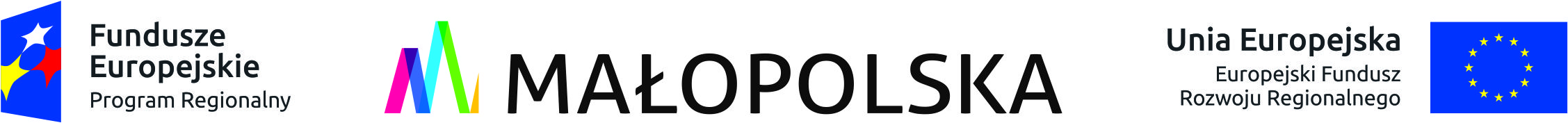 dotyczy:	postępowania o udzielenie zamówienia publicznego w trybie przetargu nieograniczonego na dostawę systemów informatycznych e-usług publicznych wraz z instalacją i konfiguracją w ramach projektu pn. Cyfrowe Proszowice – nowoczesne zarządzanie w administracji realizowanego w ramach Regionalnego Programu Operacyjnego Województwa Małopolskiego na lata 2014-2020, II Osi Priorytetowej Cyfrowa Małopolska, Działanie 2.1 E-administracja i otwarte zasoby, Poddziałanie 2.1.1 Elektroniczna administracjaNa podstawie art. 92 ust. 1 ustawy z dnia 29 stycznia 2004 r. – Prawo zamówień publicznych (Dz. U. z 2019 r. poz. 1843 z późn. zm.) Zamawiający – Gmina Proszowice informuje, że w postępowaniu o udzielenie zamówienia publicznego w trybie przetargu nieograniczonego na dostawa systemów informatycznych e-usług publicznych wraz z instalacją i konfiguracją w ramach projektu pn. Cyfrowe Proszowice – nowoczesne zarządzanie w administracji realizowanego w ramach Regionalnego Programu Operacyjnego Województwa Małopolskiego na lata 2014-2020, II Osi Priorytetowej Cyfrowa Małopolska, Działanie 2.1 E-administracja i otwarte zasoby, Poddziałanie 2.1.1 Elektroniczna administracja zostały złożone oferty:w części I – 3 oferty:Jako najkorzystniejsza w części I została wybrana oferta złożona przez IGEN Sp. z o.o. sp. k. ul. Grzybowska 87, 00-844 Warszawa, która uzyskała największą liczbę punktów.w części II – 2 ofertyJako najkorzystniejsza w części II została wybrana oferta złożona przez COIG S.A.
ul. Mikołowska 100, 40-065 Katowice, która uzyskała największą liczbę punktów.w części III – 4 ofertyJako najkorzystniejsza w części III została wybrana oferta złożona przez GISON Sp. z o.o.
ul. Marcika 4, 30-443 Kraków, która uzyskała największą liczbę punktów.Burmistrz Miasta i Gminy Proszowice         Grzegorz CichyINFORMACJA O WYBORZENAJKORZYSTNIEJSZEJ OFERTY(pieczęć Zamawiającego)Numer ofertyFirma (nazwa) lub nazwisko oraz
adres wykonawcyw kryterium:w kryterium:w kryterium:łączniepkt z uwzględnieniem wag kryteriówNumer ofertyFirma (nazwa) lub nazwisko oraz
adres wykonawcyCena [waga 60%][pkt]Okres gwarancji[waga 20%][pkt]skrócenie terminu usunięcia awarii, błędu i wady w okresie gwarancji[waga 20%][pkt]łączniepkt z uwzględnieniem wag kryteriów1.IGEN Sp. z o.o. sp. k.
ul. Grzybowska 87, 00-844 Warszawa6020201002.OPTeam S.A.
Tajęcina 113, 36-002 Jasionka39,9916,662076,653.O4B Sp. z o.o.
ul. Graniczna 4/9, 20-502 Lublin30202070Numer ofertyFirma (nazwa) lub nazwisko oraz
adres wykonawcyw kryterium:w kryterium:w kryterium:łączniepkt z uwzględnieniem wag kryteriówNumer ofertyFirma (nazwa) lub nazwisko oraz
adres wykonawcyCena [waga 60%][pkt]Okres gwarancji[waga 20%][pkt]skrócenie terminu usunięcia awarii, błędu i wady w okresie gwarancji[waga 20%][pkt]łączniepkt z uwzględnieniem wag kryteriów1.MADKOM S.A.
Al. Zwycięstwa 96/98, 81-451 Gdynia44,77202084,772.COIG S.A.
ul. Mikołowska 100, 40-065 Katowice60112091,00Numer ofertyFirma (nazwa) lub nazwisko oraz
adres wykonawcyw kryterium:w kryterium:w kryterium:łączniepkt z uwzględnieniem wag kryteriówNumer ofertyFirma (nazwa) lub nazwisko oraz
adres wykonawcyCena [waga 60%][pkt]Okres gwarancji[waga 20%][pkt]skrócenie terminu usunięcia awarii, błędu i wady w okresie gwarancji[waga 20%][pkt]łączniepkt z uwzględnieniem wag kryteriów1.EnviroSolutions Sp. z o.o.
ul. Główna 74, 05-505 Wola Prażmowska41,74202081,742.GIAP Sp. z o.o.
ul. Pasaż Ursynowski 1/126, 
02-784 Warszawa45,94202085,943.CGIS Sp. z o.o.
ul. Kluczborska 58/2, 31-271 Kraków54,29202094,294.GISON Sp. z o.o.
ul. Marcika 4, 30-443 Kraków60,002020100